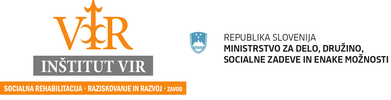 VABLJENI NA EDUKATIVNE DELAVNICE V MESECU MAJU /JUNIJU 202127.5.2021  ob 18.00 - Otrok v vlogi učitelja
28.5.2021  ob 10.00 - Otrok v vlogi učitelja
​3.6.2021 ob 18.00 - Nežno in radovedno otroštvo 
4.6.2021 ob 10.00 - Nežno in radovedno otroštvo ​
10.6.2021 ob 18.00 - Mladostništvo in pot do odraslosti 
11.6.2021 ob 10.00 - Mladostništvo in pot do odraslostiŠe vedno nadaljujemo srečanja preko ZOOM-a.Prijavite se prosim z dopisano uro. Prijavite se na eni ALI drugi termin delavnice (ista vsebinaV primeru, da se ne udeležite, spremembo sporočite.  TOPLO VABLJENI!       Število prijav ni omejeno! :)           Aktivnost je brezplačna.Prijavite se lahko na el.pošte:andreja.institut.vir@gmail.comines.institut.vir@gmail.comdoroteja.pikl@institut-vir.si
ali na tel.št. 031 288 827V kolikor se prijavljate na zadnji dan, torej na dan izobraževanja, in ne prejmete pisnega odgovora na e-mail, da vas prijavljamo, nas poskušajte priklicati na služben telefon.Vabljeni, da se s programom Inštituta VIR, zavod podrobneje seznanite in v kolikor potrebujete celostno obravnavo, se tudi polno vključite v program. Več o programu in aktivnostih je zapisano na spletni strani http://www.institut-vir.si. V rubriki »Aktualno« lahko preberete tudi trenutno načrtovane dodatne aktivnosti, namenjene vsem, ki jih teme zanimajo.Program sofinancira MDDSZEM, ZRSZ, občine Savinjske regije in širše ter drugi. Program lahko podprete tudi vi. Ena od možnosti so donacije oz. namenitev dela dohodnine - http://www.institut-vir.si/donacija-dohodnine.html. Vsem podpornikom se iskreno zahvaljujemo.Kolektiv Inštituta VIR, zavodInštitut VIR, socialna rehabilitacija, raziskovanje in razvoj, zavod
Vrunčeva 9
3000Celje
03/490 00 25
031 288 827
http://www.institut-vir.siSpoštovani.Minilo je nekaj časa od zadnjega strokovnega posveta na temo pomoči dijakom in zelo si želimo, da se znova združimo, saj naše sodelovanje vedno znova obrodi nepričakovane rezultate, ki so bistveno večji od seštevka naših znanj, možnosti in veščin.Zato ste vljudno vabljeni na strokovni posvet Inštituta VIR - DIJAKI V NOVI COVID RESNIČNOSTI, ki bo v četrtek, 3. 6. 2021, na temo dijakov in našega sodelovanja za njihovo dobrobit.V vabilu so natančnejše informacije o programu in prijavi.Veselim se srečanja in vas v imenu kolektiva Inštituta VIR prav lepo pozdravljam,Anita Leskovšek Feldin, univ. dipl. soc. del.,strokovna vodja programaInštitut VIR, socialna rehabilitacija, raziskovanje in razvoj, zavodVrunčeva 9, CeljeTel: 03/490 00 25        031 288 827vir@institut-vir.sihttp://www.institut-vir.si